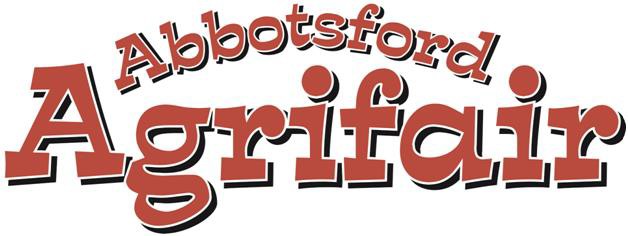 20234-HScholarshipName: 	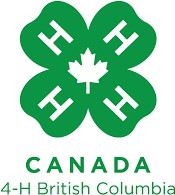 Last Name: 	 First Name: 	Home Address: 	 City: 	Postal Code: 		Phone Number: 	Mailing Address (If different from above): 	City: 	Postal Code: 	Email: 	Name of Parent or Legal Guardian (if applicable): 	Name of University or School You Plan to Attend:Province: 	 Date You Plan to Enroll: 	Name of Program Applied for: 	Date of High School Graduation: 	4-H ACTIVITIESName of club(s) in which you are presently or previously registered in:Approximate number of members involved: 	Name and contact information of your club leader(s) – previous leader(s) if present leader is new:Number of years as a 4-H member: 	List projects you have completed include number of years for each:Project	YearHave you completed a Senior Management Project?	YES / NOIf so what kind: 	Number of years: 	List any major 4-H awards you have received, include club, district and provincial:Example: Provincial Club Week, national travel opportunities, skill certificates, medals, pins etc.Year: 	 Award: 	Year: 	 Award: 	Year: 	 Award: 	Year: 	 Award: 	Year: 	 Award: 	Year: 	 Award: 	List the Office Positions that you have held in 4-H organizations:Year	Office	Year	OfficeList activities other than 4-H such as: other agricultural involvement, community, church, school, youth organizations, sports, hobbies etc.Year: 	 Activities: 	Year: 	 Activities: 	Year: 	 Activities: 	Year: 	 Activities: 	Year: 	 Activities: 	Year: 	 Activities: 	Year: 	 Activities: 	Year: 	 Activities: 	I declare that I was a showing member of the 2019, 2020, or 2022 Abbotsford Agrifair, and I have filled out this application to the best of my knowledge.Signature of Applicant: 	Date: 	Please contact office to set up your Photo Op slot. Please attach a Reference Letter.Please attach any other necessary information you feel our Scholarship judges may need.